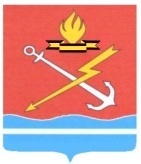 СОВЕТ ДЕПУТАТОВМУНИЦИПАЛЬНОГО ОБРАЗОВАНИЯ «КИРОВСК»КИРОВСКОГО МУНИЦИПАЛЬНОГО РАЙОНА ЛЕНИНГРАДСКОЙ ОБЛАСТИР Е Ш Е Н И Е от 18 июня 2020 года № 17Об утверждении Положения «О назначении и проведении опроса граждан на территории муниципального образования «Кировск» Кировского муниципального района Ленинградской областиНа основании Федерального закона от 06.10.2003 № 131-ФЗ «Об общих принципах организации местного самоуправления в Российской Федерации»,  закона Ленинградской области от 17 февраля 2020 № 19-оз «О назначении и проведении опроса граждан в муниципальных образованиях Ленинградской области», в соответствии со статьей 30 Устава муниципального образования «Кировск» Кировского муниципального района Ленинградской области, утвержденного  решением совета депутатов от 22 ноября 2012 года № 83 (с изменениями от 24 мая 2018 года № 18), решил:1. Утвердить Положение о порядке назначения и проведения опроса граждан на территории муниципального образования «Кировск» Кировского муниципального района Ленинградской области согласно приложению к настоящему решению.2. Решение подлежит официальному опубликованию в сетевом издании «Неделя нашего города+»www.nngplus.ru и на официальном сайте муниципального образования kirovsklenobl.ru.3. Настоящее решение вступает в силу со дня официального опубликования.Глава муниципального образования			С.И. Ворожцова Разослано: дело, Кировская городская прокуратура, сетевое издание «Неделя нашего города+», управление по взаим, заместитель главы администрации, аппарат совета депутатов, сайтПриложение к решению совета депутатов муниципального образования «Кировск»Кировского муниципального района Ленинградской областиот «18» июня 2020 года №17ПОЛОЖЕНИЕО назначении и проведении опроса граждан на территории муниципального образования «Кировск» Кировского муниципального района Ленинградской области	1. Настоящее Положение разработано в соответствии с Федеральным законом от 06.10.2003 № 131-ФЗ «Об общих принципах организации местного самоуправления в Российской Федерации», законом Ленинградской области от 17 февраля 2020 № 19-оз «О назначении и проведении опроса граждан в муниципальных образованиях Ленинградской области», в соответствии со статьей 30 Устава муниципального образования «Кировск» Кировского муниципального района Ленинградской области, утвержденным  решением совета депутатов от 22ноября 2012 года № 83 (с изменениями от 24 мая 2018 года № 18), определяет порядок подготовки, назначения, проведения, установления и рассмотрения результатов опроса граждан на территориимуниципального образования «Кировск» Кировского муниципального района Ленинградской области (далее – муниципальное образование) как одной из форм непосредственного участия населения в осуществлении местного самоуправления.1. Понятие опроса граждан1. Опрос граждан (далее - опрос) является одной из форм непосредственного участия населения в осуществлении местного самоуправления, которая представляет собой способ выявления мнения населения муниципальных образований Ленинградской области в целях его учета при принятии решений органами местного самоуправления и должностными лицами местного самоуправления муниципальных образований Ленинградской области, а также органами государственной власти Ленинградской области.2. В опросе имеют право участвовать жители муниципального образования Ленинградской области, обладающие избирательным правом.3. В ходе опроса каждый гражданин обладает одним голосом, которым он вправе воспользоваться только лично.4.Участие в опросе является свободным и добровольным. Контроль над волеизъявлением участника опроса не допускается. Во время опроса никто не может быть принужден к выражению своих мнений и убеждений или отказу от них.5.Какие-либо прямые или косвенные ограничения прав жителей муниципального образования на участие в опросе в зависимости от пола, расы, национальности, языка, происхождения, имущественного и должностного положения, убеждений, отношения к религии, принадлежности к общественным объединениям запрещаются.6. Назначение, подготовка, проведение и установление результатов опроса граждан на территории (части территории) муниципального образования основывается на принципах законности, открытости и гласности, свободного и добровольного участия в опросе граждан с соблюдением требований Федерального закона от 27 июля 2006 года N 152-ФЗ «О персональных данных»Органы и должностные лица местного самоуправления обязаны содействовать населению в реализации права на участие в опросе.7. На опрос граждан могут быть вынесены вопросы, непосредственно затрагивающие интересы жителей муниципального образования по месту их проживания и отнесенные действующим законодательством Российской Федерации к вопросам местного значения.8. Содержание вопроса (вопросов), выносимого (выносимых) на опрос, не должно противоречить федеральному законодательству, законодательству Ленинградской области и нормативным правовым актам муниципального образования «Кировск» Кировского муниципального района Ленинградской области.9. Вопрос, выносимый на обсуждение жителей в ходе проведения опроса, должен быть сформулирован таким образом, чтобы исключить его неоднозначное толкование.2. Территория проведения опроса1. Опрос граждан может проводиться одновременно на всей территории муниципального образования «Кировск» Кировского муниципального района Ленинградской области, а также на части его территории (в многоквартирном доме, на территории группы жилых домов, жилого микрорайона, на иной территории проживания граждан).3. Финансирование опроса3. Финансирование мероприятий, связанных с подготовкой и проведением опроса, осуществляется за счет средств бюджета муниципального образования «Кировск» Кировского муниципального района Ленинградской области.В случае поступления инициативы назначения опроса граждан от органов государственной власти Ленинградской области финансирование осуществляется за счет средств бюджета Ленинградской области.4. Инициатива проведения опросаОпрос граждан проводится по инициативе:По вопросам местного значения:- совета депутатов муниципального образования «Кировск» Кировского муниципального района Ленинградской области или главы муниципального образования муниципального образования «Кировск» Кировского муниципального района Ленинградской области по вопросам местного значения;Для учета мнения граждан при принятии решений об изменении целевого назначения земель муниципального образования «Кировск» Кировского муниципального района Ленинградской области для объектов регионального и межрегионального значения:- органа государственной власти Ленинградской области.2. В случае если инициатором проведения опроса граждан является орган государственной власти Ленинградской области или глава муниципального образования, то инициатива проведения опроса граждан оформляется в виде обращения к представительному органу муниципального образования.3. Инициатива главы муниципального образования «Кировск» Кировского муниципального района Ленинградской области о проведении опроса оформляется постановлением главы муниципального образования.4. Граждане и их объединения вправе обратиться в совет депутатов муниципального образования «Кировск» Кировского муниципального района Ленинградской области  или к главе администрациимуниципального образования «Кировск» Кировского муниципального района Ленинградской области  с предложением о проведении опроса, которое рассматривается в порядке, предусмотренном статьей 32 Федерального закона от 06.10.2003 № 131-ФЗ «Об общих принципах организации местного самоуправления в Российской Федерации».5.Решение по обращению с инициативой проведения опроса граждан принимается на ближайшем заседании совета депутатов муниципального образования «Кировск» Кировского муниципального района Ленинградской области, но не позднее 30 дней со дня поступления такого обращения.5. Подготовка и назначение опроса.1. Решение о назначении опроса граждан принимается советом депутатов муниципального образования «Кировск» Кировского муниципального района Ленинградской области.2. В решении совета депутатов муниципального образования «Кировск» Кировского муниципального района Ленинградской областио назначении опроса граждан указываются:	- дата и сроки проведения опроса;	- формулировка вопроса (вопросов), предполагаемого (предполагаемых) при проведении опроса;	- методика проведения опроса;	- форма опросного листа;	-минимальная численность жителей муниципального образования «Кировск» Кировского муниципального района Ленинградской области или части территории муниципального образования, участвующих в опросе.		3.Подготовку и проведение опроса граждан осуществляет администрация муниципального образования «Кировск» Кировского муниципального района Ленинградской области.		4. Срок подготовки и проведения опроса граждан не может превышать 60 дней с момента официального опубликования (обнародования) решения совета депутатов о назначении опроса граждан.		5. Подготовка к проведению опроса включает в себя:	- назначение лиц, ответственных за подготовку проведения опроса, проведение опроса и установление результатов опроса;	- составление списка жителей муниципального образования «Кировск» Кировского муниципального района Ленинградской области или части территории муниципального образования, обладающих правом на участие в опросе;	- подготовку места (мест) для размещения пункта (пунктов) опроса;	- изготовление опросных листов.    - назначение лиц, ответственных за подготовку проведения опроса, проведение опроса и установление результатов опроса;   - осуществление иных необходимых для проведения опроса мероприятий в соответствии с методикой проведения опроса, установленной решением о назначении опроса граждан.		6. Информация об адресе (адресах) размещения пункта (пунктов) опроса граждан подлежит официальному опубликованию (обнародованию) в порядке, установленном для официального опубликования (обнародования), муниципальных нормативных актов, а также размещается на официальном сайте администрации в информационно-телекоммуникационной сети Интернет не менее чем за 10 дней до дня проведения опроса.6. Процедура проведения опросаОпрос граждан проводится не позднее трех месяцев со дня принятия решения о его назначении в пунктах, определенных советом депутатов муниципального образования «Кировск» Кировского муниципального района Ленинградской области.Опрос граждан проводится путем заполнения опросного листа гражданином.	3. Опросные листы выдаются гражданам по предъявлению паспорта либо иного документа, удостоверяющего личность гражданина.	4. Лицо, осуществляющее опрос, обязано ознакомить опрашиваемого с вопросом (вопросами), предлагаемым (предлагаемыми) при проведении опроса.5. Использование карандаша, а также пишущих приборов, чернила которых впоследствии могут быть изменены либо стерты, при заполнении опросного листа не допускается. Опросные листы, оформленные с нарушением данного требования, не учитываются при определении результатов опроса.6. Методика проведения опроса граждан устанавливается с учетом вопроса (вопросов), предлагаемого (предлагаемых) для опроса граждан на территории (части территории) муниципального образования. В методике проведения опроса граждан определяются территория проведения опроса, процедура проведения опроса, порядок определения результатов опроса, место и срок хранения материалов опроса (протокол о результатах опроса, опросные листы).7. Форма опросного листа устанавливается Приложением № 1 к настоящему Положению.Опросный лист должен содержать:1) дату и место проведения опроса;2) указание на инициатора проведения опроса;3) точно воспроизведенный текст вынесенного (вынесенных) на опрос вопроса (вопросов) и варианты волеизъявления опрашиваемого: "За" или "Против", под которыми помещаются пустые квадраты;4) место для указания фамилии, имени, отчества, даты рождения опрашиваемого;5) место для указания адреса места жительства опрашиваемого;6) место для указания данных документа, удостоверяющего личность опрашиваемого;7) согласие на обработку персональных данных опрашиваемого;8) место для подписи опрашиваемого и даты ее внесения.Опросный лист может содержать также иные сведения, предусмотренные решением представительного органа муниципального образования Ленинградской области о назначении опроса граждан.При вынесении на опрос нескольких вопросов они включаются в один опросный лист.8. Территория проведения опроса граждан может составлять единый участок опроса граждан или может быть поделена на несколько участков опроса граждан. Границы территории опроса граждан устанавливаются в соответствии с почтовыми адресами места проживания граждан, участвующих в опросе.9. Если решением о назначении опроса граждан предусмотрено проведение опроса в течение нескольких дней, то в решении о назначении опроса указываются даты начала и окончания проведения опроса.10. Копия решения о назначении опроса граждан направляется инициаторам опроса граждан советом депутатов муниципального образования «Кировск» Кировского муниципального района Ленинградской области в течение трех дней со дня принятия такого решения (за исключением случая, когда инициатором опроса является совет депутатов муниципального образования «Кировск» Кировского муниципального района Ленинградской области)11. Дата (даты) проведения опроса граждан не может (не могут) назначаться на период избирательной кампании на территории муниципального образования или на части его территории.12. Опрос граждан считается состоявшимся, если число жителей, принявших участие в опросе граждан, превышает или соответствует минимальной численности жителей муниципального образования «Кировск» Кировского муниципального района Ленинградской области (части территории муниципального образования), участвующих в опросе, установленной в решении совета депутатов муниципального образования «Кировск» Кировского района Ленинградской области о назначении опроса.7. Установление результатов опроса	1. В течение семи дней,следующих за днем окончания опроса граждан, администрация муниципального образования «Кировск» Кировского муниципального района Ленинградской области подсчитывает результаты опроса путем обработки полученных данных, содержащихся в опросных листах. На основании полученных результатов составляется протокол (согласно приложению № 2 к настоящему Положению), в котором указываются:1) формулировка вопроса (вопросов), предлагаемого (предлагаемых) при проведении опроса;2) дата (даты) и место (территория) проведения опроса;3) число жителей, принявших участие в опросе;4) число жителей, принявших участие в опросе, высказавшихся по позиции "за" по вопросу, вынесенному на опрос; процентное соотношение жителей, принявших участие в опросе, высказавшихся по позиции "за" по вопросу, вынесенному на опрос, к жителям, принявшим участие в опросе;5) число жителей, принявших участие в опросе, высказавшихся по позиции "против" по вопросу, вынесенному на опрос; процентное соотношение жителей, принявших участие в опросе, высказавшихся по позиции "против" по вопросу, вынесенному на опрос, к жителям, принявшим участие в опросе;6) результат проведения опроса граждан.2. Если опрос проводился по нескольким вопросам, то подсчет результатов и составление протокола по каждому вопросу производится отдельно.3. Протокол об итогах опроса граждан составляется в трех экземплярах и подписывается главой администрации муниципального образования «Кировск» Кировского муниципального района Ленинградской области.4. Подписанный протокол об итогах опроса граждан направляется в совет депутатов муниципального образования «Кировск» Кировского муниципального района Ленинградской области не позднее трех дней со дня подписания протокола. 5. Протокол об итогах опроса граждан подлежит официальному опубликованию (обнародованию) в порядке, установленном для официального опубликования (обнародования) муниципальных правовых актов, а также размещается на официальном сайте муниципального образования в информационно-телекоммуникационной сети "Интернет" в течение 10 дней со дня поступления протокола в совет депутатов муниципального образования «Кировск» Кировского муниципального района Ленинградской области, принявшего решение о назначении опроса граждан.Протокол об итогах опроса граждан направляется инициатору проведения опроса граждан в течение 10 дней со дня его поступления в совет депутатов муниципального образования «Кировск» Кировского муниципального района Ленинградской области, принявшего решение о назначении опроса граждан (за исключением случая, когда инициатором опроса является совет депутатов муниципального образования «Кировск» Кировского муниципального района Ленинградской области).6.  Результаты опроса носят рекомендательный характер.8. Рассмотрение результатов опроса1. Мнение населения, выявленное в ходе опроса, носит рекомендательный характер, рассматривается органами и должностными лицами муниципального образования «Кировск» Кировского муниципального района Ленинградской области в соответствии с их компетенцией, закрепленной в Уставе муниципального образования «Кировск» Кировского муниципального района Ленинградской области, и учитывается при принятии решений.2.  В случае невозможности принятия решения в том варианте, за который высказалось большинство граждан при опросе, глава муниципального образования и совет депутатов муниципального образования «Кировск» Кировского муниципального района Ленинградской области должны принять аргументированное решение и опубликовать его в средствах массовой информации.Приложение № 1к Положению «О назначениии проведении опроса граждан на территориимуниципального образования «Кировск» Кировского муниципального района Ленинградской области»ОПРОСНЫЙ ЛИСТ(примерная форма)Место проведения опроса ____________________________________________(населенный пункт, улица, дом и т.д.)Дата проведения опроса: _____________________________________________Инициатор опроса __________________________________________________________________Поставьте справа любой знак в квадрате, который соответствует Вашему варианту ответа на вопрос(ы):Участием в опросе я даюсогласие на обработку персональных данных________________(Подпись и расшифровка подписи лица, проводившего опрос) Опросный лист признан действительным/недействительным (нужный вариант подчеркнуть)Подпись члена комиссии опроса граждан, принявшего опросный лист_________________          ____________        ________________   (подпись)                                (дата)                       (Ф.И.О.)Приложение № 2к Положению «О назначениии проведении опроса граждан на территориимуниципального образования «Кировск» Кировского муниципального района Ленинградской области»ПРОТОКОЛ О РЕЗУЛЬТАТАХ ПРОВЕДЕНИЯ ОПРОСА ГРАЖДАН___________________________		                                      «_____» _______________ 20__Сроки проведения опроса (дата начала и окончания)   ____________________________________________________________________________Территория, на которой производится опрос _____________________________________________________________________________                                        (населенные пункты, улицы, номера домов и т.д.)_______________________________________________________________________________________________________________________________________________________________________________________________________________________________________Формулировка вопроса, выносимого на опрос _______________________________________________________________________________________________________________________________________________________________________________________________________________________________________ Комиссия по проведению опроса установила:Председатель Комиссии ________________________    _______________подпись                 	Инициалы, фамилия Секретарь Комиссии ___________________________    _______________подпись                      	Инициалы, фамилияФамилия,
имя,
отчество
(полностью)Год
рожденияАдрес
места
жительстваСерия, номер
паспорта,
кем и когда
выдан№вопросаНаименование вопроса(ов)Варианты
ответаВарианты
ответаПодписьДата
внесения
подписиФамилия,
имя,
отчество
(полностью)Год
рожденияАдрес
места
жительстваСерия, номер
паспорта,
кем и когда
выдан№вопросаНаименование вопроса(ов)Варианты
ответаВарианты
ответаПодписьДата
внесения
подписиФамилия,
имя,
отчество
(полностью)Год
рожденияАдрес
места
жительстваСерия, номер
паспорта,
кем и когда
выдан№вопросаНаименование вопроса(ов)Варианты
ответаВарианты
ответаПодписьДата
внесения
подписиФамилия,
имя,
отчество
(полностью)Год
рожденияАдрес
места
жительстваСерия, номер
паспорта,
кем и когда
выдан№вопросаНаименование вопроса(ов)запротивПодписьДата
внесения
подписи1.2.1.Число граждан, имеющих право на участие в опросе2.Число граждан, принявших участие в опросе3.Число опросных листов, признанных недействительными4.Число записей в опросных списках, оказавшихся недействительными5.Число граждан, ответивших положительно на
поставленный вопрос6.Число граждан, ответивших отрицательно
на поставленный вопрос7.Результаты проведения опроса